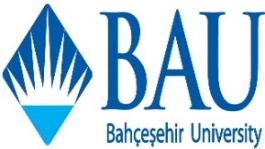 BAHÇEŞEHİR ÜNİVERSİTESİSTRATEJİ GELİŞTİRME VE PLANLAMA DAİRE BAŞKANLIĞIYürürlük Tarihi01.06.2021BAHÇEŞEHİR ÜNİVERSİTESİSTRATEJİ GELİŞTİRME VE PLANLAMA DAİRE BAŞKANLIĞIRevizyon Tarihi-TOPLANTI TUTANAĞI FORMURevizyon NoToplantı Tarihi21.02.2022Toplantı Saati11.00 – 11.30Toplantının GündemiKİDR 2021Katılan Birimler/Kişiler Kalite Yönetim Birimi, Hukuk FakültesiGörüşülen KonularKİDR 2021 Eğitim ve ÖğretimAlınan KararlarKurum İçi Değerlendirme Raporu Hazırlama Kılavuzu Sürüm 3.0’da yer alan “Eğitim ve Öğretim” başlığı altındaki maddeler ve rapora eklenebilecek örnek kanıtlar hakkında bilgi alışverişi yapıldı.Kalite ve Bilgi Yönetimi yazılımı ile ilgili örnek uygulamalar yapıldı.